         AULA 11 REMOTA - SEQUÊNCIA DIDÁTICA 02 – EDUCAÇÃO FÍSICA – 3º ANO – 03/05 A 07/05.JOGO DAS CORES DIVERTIDO: 	Nesta atividade vocês deverão pintar quadradinhos em folhas, todas do mesmo tamanho, nas seguintes cores: amarelo, lilás, vermelho, azul, verde, preto e deverão colocar no chão pode ser em duas filas e umas distantes das outras. Estarei mandando o link que passará as cores, vocês deverão pular em cima da cor quando ela aparecer, vocês poderão baixar o vídeo no celular ou na televisão, começará no nível 1 que será mais devagar depois irá aumentando o nível de dificuldade. No grupo de WhatsApp da sala irá um vídeo explicativo da atividade.Link do vídeo: https://www.youtube.com/watch?v=KvM8XyQPjlU Escola Municipal de Educação Básica Augustinho Marcon.Catanduvas, maio de 2021.Diretora: Tatiana Bittencourt Menegat. Assessora Técnica Pedagógica: Maristela Apª. Borella Baraúna.Assessora Técnica Administrativa: Margarete Petter Dutra.Professora: Gabriela Abatti. Aluno(a): _____________________________________________Disciplina: Educação FísicaTurma: 3º ano.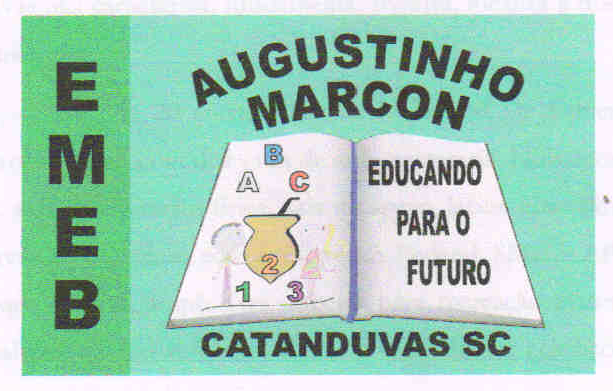 